Confección de AnteproyectoInformación necesaria a completar por el alumno que debe constar en el anteproyectoDatos  del AlumnoNombre y ApellidoNúmero de LibretaDirecciónTeléfonoe-mailInformación de Nombre o razón socialRubroDirección Teléfonoe-mailContacto- Nombre		Tel		e-mailDesarrollo de Titulo de Objetivo y actividades a desarrollar por el alumno Cronograma detallado de actividades con carga horariaFecha de inicio y de finalización de ObservacionesLa nota de la empresa se presenta luego de la aprobación del informe Final.El alumno debe completar el formulario FO-UTNPPS-001 “Seguimiento de las Practicas Profesionales Supervisadas”PRÁCTICAS PROFESIONALES SUPERVISADASPRÁCTICAS PROFESIONALES SUPERVISADASPRÁCTICAS PROFESIONALES SUPERVISADAS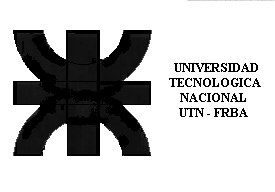 Dpto. INGENIERÍA QUÍMICA Cátedra Prácticas Profesionales SupervisadasPRÁCTICAS PROFESIONALES SUPERVISADASPRÁCTICAS PROFESIONALES SUPERVISADASPRÁCTICAS PROFESIONALES SUPERVISADASPágina: 1 de 2TÍTULO:             Contenidos del Anteproyecto             Contenidos del Anteproyecto             Contenidos del AnteproyectoOBJETIVOEstablecer las pautas  de  realización, asimismo como contenidos mínimos del anteproyecto.ALCANCEEs aplicable a los anteproyectos a presentar por los alumnos de la cátedra de Prácticas Profesionales Supervisadas del Departamento de Ingeniería Química de  Nacional – Facultad Regional Buenos Aires.OBJETIVOEstablecer las pautas  de  realización, asimismo como contenidos mínimos del anteproyecto.ALCANCEEs aplicable a los anteproyectos a presentar por los alumnos de la cátedra de Prácticas Profesionales Supervisadas del Departamento de Ingeniería Química de  Nacional – Facultad Regional Buenos Aires.OBJETIVOEstablecer las pautas  de  realización, asimismo como contenidos mínimos del anteproyecto.ALCANCEEs aplicable a los anteproyectos a presentar por los alumnos de la cátedra de Prácticas Profesionales Supervisadas del Departamento de Ingeniería Química de  Nacional – Facultad Regional Buenos Aires.OBJETIVOEstablecer las pautas  de  realización, asimismo como contenidos mínimos del anteproyecto.ALCANCEEs aplicable a los anteproyectos a presentar por los alumnos de la cátedra de Prácticas Profesionales Supervisadas del Departamento de Ingeniería Química de  Nacional – Facultad Regional Buenos Aires.DD-UTNPPS-001Rev.: 0DD-UTNPPS-001Rev.: 0DD-UTNPPS-001Rev.: 0DD-UTNPPS-001Rev.: 0FECHA DE VIGENCIA: 15/03/2011FECHA DE VIGENCIA: 15/03/2011FECHA DE VIGENCIA: 15/03/2011FECHA DE VIGENCIA: 15/03/2011PreparóPreparóRevisóAprobóIng. DI LULLOIng. DI LULLOIng. GUEVARAIng. GUEVARA